2019 PCIT International Biennial Convention Individual Paper Submission Form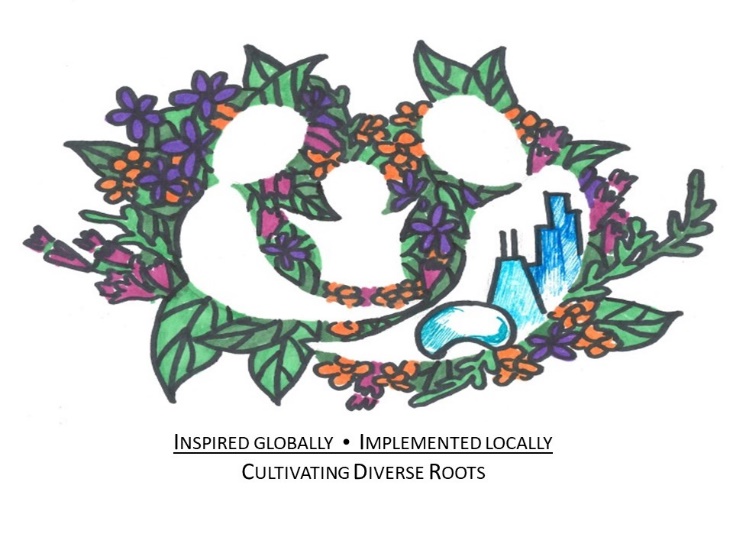 For preparation purposes only. All proposals must be submitted via direct online entry at: 2019 PCIT Convention - Online Proposal SubmissionDeadline for SubmissionsSubmissions will be accepted through March 17, 2019.Individual Paper TitleAbstract (250-word maximum)Learning Objectives/Description of Skills Acquired (3 required)Citations/References (3 required within past 10 years)Level of Intended Audience (check all that apply)All CE programs must address content at the postdoctoral level or higher.☐	Introductory (designed for learners who may have little to no background in a specialized skill or content area)☐	Intermediate (builds upon the learner’s foundational knowledge in a content area)☐	Advanced (refines the learner’s knowledge and skills in a content area via novel and diverse applications to a challenging context and/or specific population)Presenter(s) Information Name:Degree:Field of Degree: Licensure Type:Licensure State:Licensure Number:Professional Title:Affiliation:Email address:Phone Number:Name:Degree:Field of Degree: Licensure Type:Licensure State:Licensure Number:Professional Title:Affiliation:Email address:Phone Number:Name:Degree:Field of Degree: Licensure Type:Licensure State:Licensure Number:Professional Title:Affiliation:Email address:Phone Number:Name:Degree:Field of Degree: Licensure Type:Licensure State:Licensure Number:Professional Title:Affiliation:Email address:Phone Number: